2º PRUEBA SUMATIVA  4º	          1- la figura adjunta representa un  fenómeno propio de las ondas bidimensionales.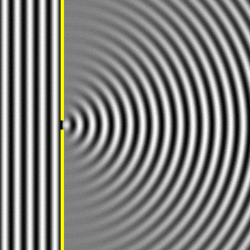 Identifique el fenómeno y explique de qué se trata. Dé algún ejemplo de la vida cotidiana en el que este fenómeno tenga lugar.
2- El siguiente patrón sobre una pantalla, se obtuvo haciendo pasar un haz luminoso emitido por un láser a través de una red con dos rendijas.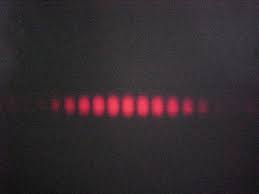 a) Explique en qué consiste el experimento y qué fenómeno se puede apreciar con él.b) Explique la importancia de este experimento en el estudio de la naturaleza de la luz.3- Las siguientes afirmaciones son incorrectas, explique por qué: a) Al frotar una regla contra el pelo, creamos carga eléctrica. Por eso la regla atrae pequeños trocitos de papel.b) Un átomo es neutro porque no tiene carga eléctrica. c) la velocidad de la ondas electromagnéticas depende de su frecuencia.